Tantárgyi tematika és teljesítési követelmények 
2018/2019. II. félévTantárgy célkitűzéseA tárgy oktatásának célja megismertetni a hallgatókat környezettudatos vízellátási/ vízelvezetési rendszerekkel, alternatív szaniter-berendezésekkel.Tartalma  Rövid leírás: A víz, mint természeti kincs. Alternatív vízszerzési módok, esővíz-hasznosítás, szürkevíz-technológiai rendszerek, víztakarékos szennyvíz-elvezetés és a fentiek berendezési tárgyai.  Témakörök:Gyakorlat:A tárgy és követelményeinek ismertetése. A vízellátás fejlődése a természeti, társadalmi és gazdasági körülmények kölcsönhatásában.A vízellátás fejlődésének hatása a környezetre. A klímaingadozás és a vízellátás egymásra hatása.A vízhasználat mutatószámai és a fajlagos vízkészlet-nagyság változása.Víztakarékosság mint a fenntartható vízellátás eszköze. Víztakarékos szerelvények az épületgépészetben.Esővíz-hasznosítás elméleti lehetőségei épületen belül és kívül, ennek épületgépészeti eszközei.Szürkevíz-hasznosító rendszerek elve és működése, a csökkenő vízfelhasználás következményei a közműhálózatokban.  Újszerű vízellátó rendszer kialakítások, alternatív vízvételi- és szaniter-berendezések.Természetközeli szennyvízkezelés. Megújuló erőforrások a vízellátásban.Ivóvízhigiénia és –komfort. Energia- és vízhatékony használati melegvíz-ellátás.Számonkérési és értékelési rendszere Részvétel: A tanórák min. 70 %-án kötelező a jelenlét.Aláírás / Félévközi jegy feltétele: 1 db egyszerű méretezéssel kiegészített elméleti házi tervfeladat beadása legalább elégséges szinten.Vizsga: -Az érdemjegy kialakításának módja:86	-	100 	% 	Jeles	(5)76	-	85 	%	Jó	(4)61	-	75 	%	Közepes	(3)46	-	60 	%	Elégséges	(2)0	-	45 	%	Elégtelen	(1)Kötelező és ajánlott irodalomEördöghné Miklós Mária: Épületek fenntartható vízellátása elektronikus jegyzet, 2014Barna – Eördöghné – Szánthó - Balla: A biztonságos ivóvízellátás megteremtésének tervezési eszközei, 2017 MMK, Mérnökkönyvtár elektronikus előadásvázlatok, az előadásokon megadott szakcikkek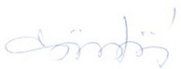 2019. ………………………………………	………………………………………………..		tantárgyfelelősCímÉpületek fenntartható vízellátásaTárgykódHeti óraszám: ea/gy/lab1/0/1Kreditpont2Szak(ok)/ típusSZTagozatNKövetelményfMeghirdetés félévetaElőzetes követelmény(ek)Oktató tanszék(ek)Épületgépész-és Létesítménymérnöki TanszékTárgyfelelős és oktatókEördöghné Dr. Miklós Mária egyetemi docens